E T SH                Entlang der EtschÜbersicht	Auftragskarten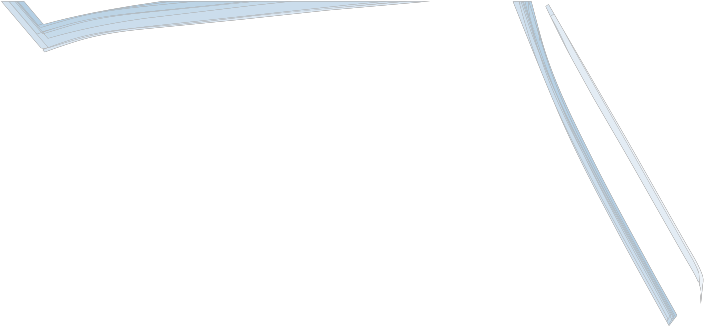 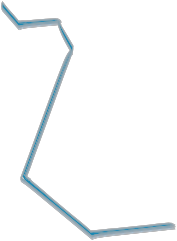 Wasser1	Wasser ist nicht immer flüssig2	Wasserkreislauf3	Versuche4	Wassergeräusche5	Gedicht „Das Wasser“Von der Quelle bis zur Mündung6	Gebirgsmodell7	Die Etsch in Südtirol8	Die Etsch fließt weiter9	So sieht die Etsch aus10 V	Der Vinschgau11 E/Ü/U	Etschtal, Überetsch und Unterland12/13/14	Computerspiele: Das Etschtal und seine Abschnitte, Städte an der Etsch, Landschaftsformen15	Tiere und Pflanzen